Faculté des sciences économiques, commerciales et des sciences de gestion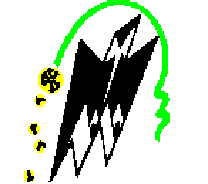 Faculté des sciences économiques, commerciales et des sciences de gestionFaculté des sciences économiques, commerciales et des sciences de gestionFaculté des sciences économiques, commerciales et des sciences de gestionFaculté des sciences économiques, commerciales et des sciences de gestionFaculté des sciences économiques, commerciales et des sciences de gestionFaculté des sciences économiques, commerciales et des sciences de gestionFaculté des sciences économiques, commerciales et des sciences de gestionFaculté des sciences économiques, commerciales et des sciences de gestionFaculté des sciences économiques, commerciales et des sciences de gestionFaculté des sciences économiques, commerciales et des sciences de gestionFaculté des sciences économiques, commerciales et des sciences de gestionDépartement des sciences Financières et ComptabilitéAnnée universitaire 2023/2024Département des sciences Financières et ComptabilitéAnnée universitaire 2023/2024Département des sciences Financières et ComptabilitéAnnée universitaire 2023/2024Département des sciences Financières et ComptabilitéAnnée universitaire 2023/2024Département des sciences Financières et ComptabilitéAnnée universitaire 2023/2024Département des sciences Financières et ComptabilitéAnnée universitaire 2023/2024Département des sciences Financières et ComptabilitéAnnée universitaire 2023/2024Département des sciences Financières et ComptabilitéAnnée universitaire 2023/2024Département des sciences Financières et ComptabilitéAnnée universitaire 2023/2024Département des sciences Financières et ComptabilitéAnnée universitaire 2023/2024Département des sciences Financières et ComptabilitéAnnée universitaire 2023/2024Département des sciences Financières et ComptabilitéAnnée universitaire 2023/2024PLANNING DES EXAMENS DETTES SEMESTRE 01MASTER 01 AUDIT ET CONTROLE DE GESTIONPLANNING DES EXAMENS DETTES SEMESTRE 01MASTER 01 AUDIT ET CONTROLE DE GESTIONPLANNING DES EXAMENS DETTES SEMESTRE 01MASTER 01 AUDIT ET CONTROLE DE GESTIONPLANNING DES EXAMENS DETTES SEMESTRE 01MASTER 01 AUDIT ET CONTROLE DE GESTIONPLANNING DES EXAMENS DETTES SEMESTRE 01MASTER 01 AUDIT ET CONTROLE DE GESTIONPLANNING DES EXAMENS DETTES SEMESTRE 01MASTER 01 AUDIT ET CONTROLE DE GESTIONPLANNING DES EXAMENS DETTES SEMESTRE 01MASTER 01 AUDIT ET CONTROLE DE GESTIONPLANNING DES EXAMENS DETTES SEMESTRE 01MASTER 01 AUDIT ET CONTROLE DE GESTIONPLANNING DES EXAMENS DETTES SEMESTRE 01MASTER 01 AUDIT ET CONTROLE DE GESTIONPLANNING DES EXAMENS DETTES SEMESTRE 01MASTER 01 AUDIT ET CONTROLE DE GESTIONPLANNING DES EXAMENS DETTES SEMESTRE 01MASTER 01 AUDIT ET CONTROLE DE GESTIONPLANNING DES EXAMENS DETTES SEMESTRE 01MASTER 01 AUDIT ET CONTROLE DE GESTIONJourJourHoraireHoraireHoraireMatièreMatièreMatièreMatièreMatièreLieux Lieux Mardi 9 janvier 2024Mardi 9 janvier 202409h0009h0009h00Contrôle budgétaireContrôle budgétaireContrôle budgétaireContrôle budgétaireContrôle budgétaireSalles 02 S économiqueSalles 02 S économiqueJeudi 11 janvier 2024Jeudi 11 janvier 202409h0009h0009h00Audit financierAudit financierAudit financierAudit financierAudit financierSalles 02 S économiqueSalles 02 S économiqueDimanche 14 janvier 2024Dimanche 14 janvier 202409h0009h0009h00Normes d’auditNormes d’auditNormes d’auditNormes d’auditNormes d’auditSalles 02 S économiqueSalles 02 S économiqueMardi 16 janvier 2024Mardi 16 janvier 202409h0009h0009h00Management évaluation Management évaluation Management évaluation Management évaluation Management évaluation Salles 02 S économiqueSalles 02 S économiqueJeudi 18 janvier 2024Jeudi 18 janvier 202409h0009h0009h00Management des risques financiersManagement des risques financiersManagement des risques financiersManagement des risques financiersManagement des risques financiersSalles 02 S économiqueSalles 02 S économiqueDimanche 21 janvier 2024Dimanche 21 janvier 202409h0009h0009h00Communication et rédactionCommunication et rédactionCommunication et rédactionCommunication et rédactionCommunication et rédactionSalles 02 S économiqueSalles 02 S économiqueMardi 23 janvier 2024Mardi 23 janvier 202409h0009h0009h00Normes comptables internationalesNormes comptables internationalesNormes comptables internationalesNormes comptables internationalesNormes comptables internationalesSalles 02 S économiqueSalles 02 S économiqueSalles 02 S économiqueSalles 02 S économiqueFaculté des sciences économiques, commerciales et des sciences de gestionFaculté des sciences économiques, commerciales et des sciences de gestionFaculté des sciences économiques, commerciales et des sciences de gestionFaculté des sciences économiques, commerciales et des sciences de gestionFaculté des sciences économiques, commerciales et des sciences de gestionFaculté des sciences économiques, commerciales et des sciences de gestionFaculté des sciences économiques, commerciales et des sciences de gestionFaculté des sciences économiques, commerciales et des sciences de gestionFaculté des sciences économiques, commerciales et des sciences de gestionFaculté des sciences économiques, commerciales et des sciences de gestionFaculté des sciences économiques, commerciales et des sciences de gestionFaculté des sciences économiques, commerciales et des sciences de gestionDépartement des sciences Financières et ComptabilitéAnnée universitaire 2023/2024Département des sciences Financières et ComptabilitéAnnée universitaire 2023/2024Département des sciences Financières et ComptabilitéAnnée universitaire 2023/2024Département des sciences Financières et ComptabilitéAnnée universitaire 2023/2024Département des sciences Financières et ComptabilitéAnnée universitaire 2023/2024Département des sciences Financières et ComptabilitéAnnée universitaire 2023/2024Département des sciences Financières et ComptabilitéAnnée universitaire 2023/2024Département des sciences Financières et ComptabilitéAnnée universitaire 2023/2024Département des sciences Financières et ComptabilitéAnnée universitaire 2023/2024Département des sciences Financières et ComptabilitéAnnée universitaire 2023/2024Département des sciences Financières et ComptabilitéAnnée universitaire 2023/2024Département des sciences Financières et ComptabilitéAnnée universitaire 2023/2024PLANNING DES EXAMENS DETTES SEMESTRE 01MASTER 01 FINANCE BANQUE PLANNING DES EXAMENS DETTES SEMESTRE 01MASTER 01 FINANCE BANQUE PLANNING DES EXAMENS DETTES SEMESTRE 01MASTER 01 FINANCE BANQUE PLANNING DES EXAMENS DETTES SEMESTRE 01MASTER 01 FINANCE BANQUE PLANNING DES EXAMENS DETTES SEMESTRE 01MASTER 01 FINANCE BANQUE PLANNING DES EXAMENS DETTES SEMESTRE 01MASTER 01 FINANCE BANQUE PLANNING DES EXAMENS DETTES SEMESTRE 01MASTER 01 FINANCE BANQUE PLANNING DES EXAMENS DETTES SEMESTRE 01MASTER 01 FINANCE BANQUE PLANNING DES EXAMENS DETTES SEMESTRE 01MASTER 01 FINANCE BANQUE PLANNING DES EXAMENS DETTES SEMESTRE 01MASTER 01 FINANCE BANQUE PLANNING DES EXAMENS DETTES SEMESTRE 01MASTER 01 FINANCE BANQUE PLANNING DES EXAMENS DETTES SEMESTRE 01MASTER 01 FINANCE BANQUE JourJourJourHoraireHoraireHoraireHoraireMatièreLieux Lieux Lieux Lieux Mardi 9 janvier 2024Mardi 9 janvier 2024Mardi 9 janvier 202409h0009h0009h0009h00Techniques de communication05  étoiles05  étoiles05  étoiles05  étoilesJeudi 11 janvier 2024Jeudi 11 janvier 2024Jeudi 11 janvier 202409h0009h0009h0009h00Marchés financiers05  étoiles05  étoiles05  étoiles05  étoilesDimanche 14 janvier 2024Dimanche 14 janvier 2024Dimanche 14 janvier 202409h0009h0009h0009h00Calcul actuariel05  étoiles05  étoiles05  étoiles05  étoilesMardi 16 janvier 2024Mardi 16 janvier 2024Mardi 16 janvier 202409h0009h0009h0009h00Management bancaire05  étoiles05  étoiles05  étoiles05  étoilesJeudi 18 janvier 2024Jeudi 18 janvier 2024Jeudi 18 janvier 202409h0009h0009h0009h00Techniques bancaires05  étoiles05  étoiles05  étoiles05  étoilesDimanche 21 janvier 2024Dimanche 21 janvier 2024Dimanche 21 janvier 202409h0009h0009h0009h00Comptabilité bancaire05  étoiles05  étoiles05  étoiles05  étoiles05  étoiles05  étoiles05  étoiles05  étoilesFaculté des sciences économiques, commerciales et des sciences de gestionFaculté des sciences économiques, commerciales et des sciences de gestionFaculté des sciences économiques, commerciales et des sciences de gestionFaculté des sciences économiques, commerciales et des sciences de gestionFaculté des sciences économiques, commerciales et des sciences de gestionFaculté des sciences économiques, commerciales et des sciences de gestionFaculté des sciences économiques, commerciales et des sciences de gestionFaculté des sciences économiques, commerciales et des sciences de gestionFaculté des sciences économiques, commerciales et des sciences de gestionFaculté des sciences économiques, commerciales et des sciences de gestionFaculté des sciences économiques, commerciales et des sciences de gestionFaculté des sciences économiques, commerciales et des sciences de gestionDépartement des sciences Financières et ComptabilitéAnnée universitaire 2023/2024Département des sciences Financières et ComptabilitéAnnée universitaire 2023/2024Département des sciences Financières et ComptabilitéAnnée universitaire 2023/2024Département des sciences Financières et ComptabilitéAnnée universitaire 2023/2024Département des sciences Financières et ComptabilitéAnnée universitaire 2023/2024Département des sciences Financières et ComptabilitéAnnée universitaire 2023/2024Département des sciences Financières et ComptabilitéAnnée universitaire 2023/2024Département des sciences Financières et ComptabilitéAnnée universitaire 2023/2024Département des sciences Financières et ComptabilitéAnnée universitaire 2023/2024Département des sciences Financières et ComptabilitéAnnée universitaire 2023/2024Département des sciences Financières et ComptabilitéAnnée universitaire 2023/2024Département des sciences Financières et ComptabilitéAnnée universitaire 2023/2024PLANNING DES EXAMENS DETTES SEMESTRE 01MASTER 01 FINANCE D’ENTREPRISEPLANNING DES EXAMENS DETTES SEMESTRE 01MASTER 01 FINANCE D’ENTREPRISEPLANNING DES EXAMENS DETTES SEMESTRE 01MASTER 01 FINANCE D’ENTREPRISEPLANNING DES EXAMENS DETTES SEMESTRE 01MASTER 01 FINANCE D’ENTREPRISEPLANNING DES EXAMENS DETTES SEMESTRE 01MASTER 01 FINANCE D’ENTREPRISEPLANNING DES EXAMENS DETTES SEMESTRE 01MASTER 01 FINANCE D’ENTREPRISEPLANNING DES EXAMENS DETTES SEMESTRE 01MASTER 01 FINANCE D’ENTREPRISEPLANNING DES EXAMENS DETTES SEMESTRE 01MASTER 01 FINANCE D’ENTREPRISEPLANNING DES EXAMENS DETTES SEMESTRE 01MASTER 01 FINANCE D’ENTREPRISEPLANNING DES EXAMENS DETTES SEMESTRE 01MASTER 01 FINANCE D’ENTREPRISEPLANNING DES EXAMENS DETTES SEMESTRE 01MASTER 01 FINANCE D’ENTREPRISEPLANNING DES EXAMENS DETTES SEMESTRE 01MASTER 01 FINANCE D’ENTREPRISEJourJourJourJourHoraireHoraireMatièreMatièreMatièreLieux Lieux Lieux Mardi 9 janvier 2024Mardi 9 janvier 2024Mardi 9 janvier 2024Mardi 9 janvier 202409h0009h00Théories financières Théories financières Théories financières Salle 11 étoileSalle 11 étoileSalle 11 étoileJeudi 11 janvier 2024Jeudi 11 janvier 2024Jeudi 11 janvier 2024Jeudi 11 janvier 202409h0009h00Gestion financièreGestion financièreGestion financièreSalle 11 étoileSalle 11 étoileSalle 11 étoileDimanche 14 janvier 2024Dimanche 14 janvier 2024Dimanche 14 janvier 2024Dimanche 14 janvier 202409h0009h00Gestion de portefeuilleGestion de portefeuilleGestion de portefeuilleSalle 11 étoileSalle 11 étoileSalle 11 étoileMardi 16 janvier 2024Mardi 16 janvier 2024Mardi 16 janvier 2024Mardi 16 janvier 202409h0009h00EntreprenariatEntreprenariatEntreprenariatSalle 11 étoileSalle 11 étoileSalle 11 étoileJeudi 18 janvier 2024Jeudi 18 janvier 2024Jeudi 18 janvier 2024Jeudi 18 janvier 202409h0009h00Comptabilité de gestionComptabilité de gestionComptabilité de gestionSalle 11 étoileSalle 11 étoileSalle 11 étoileSalle 11 étoileSalle 11 étoileSalle 11 étoileFaculté des sciences économiques, commerciales et des sciences de gestionFaculté des sciences économiques, commerciales et des sciences de gestionFaculté des sciences économiques, commerciales et des sciences de gestionFaculté des sciences économiques, commerciales et des sciences de gestionFaculté des sciences économiques, commerciales et des sciences de gestionFaculté des sciences économiques, commerciales et des sciences de gestionDépartement des sciences Financières et ComptabilitéAnnée universitaire 2023/2024Département des sciences Financières et ComptabilitéAnnée universitaire 2023/2024Département des sciences Financières et ComptabilitéAnnée universitaire 2023/2024Département des sciences Financières et ComptabilitéAnnée universitaire 2023/2024Département des sciences Financières et ComptabilitéAnnée universitaire 2023/2024Département des sciences Financières et ComptabilitéAnnée universitaire 2023/2024PLANNING DES EXAMENS DETTES SEMESTRE 01MASTER 01 FINANCE ASSURANCEPLANNING DES EXAMENS DETTES SEMESTRE 01MASTER 01 FINANCE ASSURANCEPLANNING DES EXAMENS DETTES SEMESTRE 01MASTER 01 FINANCE ASSURANCEPLANNING DES EXAMENS DETTES SEMESTRE 01MASTER 01 FINANCE ASSURANCEPLANNING DES EXAMENS DETTES SEMESTRE 01MASTER 01 FINANCE ASSURANCEPLANNING DES EXAMENS DETTES SEMESTRE 01MASTER 01 FINANCE ASSURANCEJourJourHoraireMatièreLieux Lieux Mardi 9 janvier 2024Mardi 9 janvier 202409h00EntrepreneuriatSalles 02 S économiqueSalles 02 S économiqueJeudi 11 janvier 2024Jeudi 11 janvier 202409h00Comptabilité des assurancesSalles 02 S économiqueSalles 02 S économiqueDimanche 14 janvier 2024Dimanche 14 janvier 202409h00Droit commercialSalles 02 S économiqueSalles 02 S économiqueMardi 16 janvier 2024Mardi 16 janvier 202409h00Marketing des banques et des assurancesSalles 02 S économiqueSalles 02 S économiqueJeudi 18 janvier 2024Jeudi 18 janvier 202409h00AnglaisSalles 02 S économiqueSalles 02 S économiqueDimanche 21 janvier 2024Dimanche 21 janvier 202409h00Techniques quantitativesSalles 02 S économiqueSalles 02 S économiqueMardi 23 janvier 2024Mardi 23 janvier 202409h00Gestion des risquesSalles 02 S économiqueSalles 02 S économiqueSalles 02 S économiqueSalles 02 S économique